2022-2023 EĞİTİM ÖĞRETİM YILI ÇORUM ŞEHİT OSMAN ARSLAN PROJE KIZ ANADOLU İHL9/…. SINIFI ARAPÇA DERSİ 1.DÖNEM 2.YAZILI SINAV SORULARISüre 40 dakika, her bir doğru cevap 5 puandır.Başarılar dilerim, Allah yardımcınız olsun… Ramazan SUArapça Öğretmeni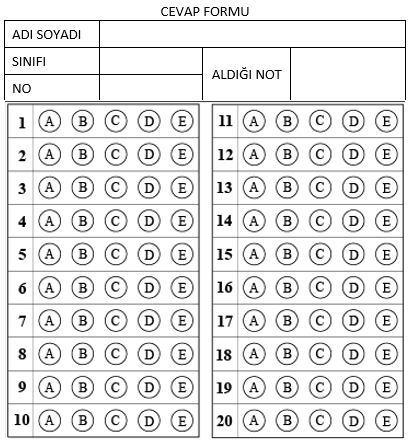 1.   اَلْقَلَمُ قَرِيبٌ ......... الْكِتَابِBoş bırakılan yere aşağıdakilerden hangisi getirilmelidir?اَلْقَلَمُ قَرِيبٌ ......... الْكِتَابِBoş bırakılan yere aşağıdakilerden hangisi getirilmelidir?اَلْقَلَمُ قَرِيبٌ ......... الْكِتَابِBoş bırakılan yere aşağıdakilerden hangisi getirilmelidir?A) عَلَى B) فِي C) عَنْ D) مِنْ E) اِلَى 2.   Aşağıdaki kelimelerden hangisi emir kalıbında değildir?Aşağıdaki kelimelerden hangisi emir kalıbında değildir?Aşağıdaki kelimelerden hangisi emir kalıbında değildir?A) اُكْتُبْ B) اِجْلِسِي C) اِفْتَحِي D) اِجْلِسْ E) تَقْرَأُ 3.   اَحْمَدُ يَجْلِسُ عَلَى الْمَقْعَدِCümlesinin olumsuz hali hangi seçenekte verilmiştir?اَحْمَدُ يَجْلِسُ عَلَى الْمَقْعَدِCümlesinin olumsuz hali hangi seçenekte verilmiştir?A) هُوَ يَجْلِسُ عَلَى الْمَقْعَدِB) اَحْمَدُ لَا يَكْتُبُ عَلَى الْمَقْعَدِC) اَحْمَدُ لَا يَجْلِسُ عَلَى الْمَقْعَدِD) اَحْمَدُ لَا يَنْظُرُ عَلَى السَّبُّورَةِE) هِيَ لَا يَجْلِسُ عَلَى الْمَقْعَدِ4.   مِنْ أَيْنَ أَحْمَدُ؟Sorusunun cevabı aşağıdakilerden hangisi olabilir?مِنْ أَيْنَ أَحْمَدُ؟Sorusunun cevabı aşağıdakilerden hangisi olabilir?A) هُوَ طَالِبَةٌB) هِيَ مِنْ أَنْقَرَةC) أَنَا أَحْمَدُD) هُوَ مِنْ بُورْصَةE) أَنْتِ مِنْ جُورُوم5.   يُوجَدُ فِي الْمَدْرَسَةِ مَقْصِفٌ وَمُخْتَبَرٌ وَمَكْتَبَةٌ وَصَالَتُ الرِّيَاضَةِBu cümlede aşağıdakilerden hangisinden bahsedilmemiştir?يُوجَدُ فِي الْمَدْرَسَةِ مَقْصِفٌ وَمُخْتَبَرٌ وَمَكْتَبَةٌ وَصَالَتُ الرِّيَاضَةِBu cümlede aşağıdakilerden hangisinden bahsedilmemiştir?A) Kantin B) Sınıf C) Spor salonu D) Okul E) Kütüphane 6.   Aşağıdakilerden hangisi ayrılma (veda) ifadesidir?Aşağıdakilerden hangisi ayrılma (veda) ifadesidir?A) إِلَى اللِّقَاءِ B) أَهْلًا وَسَهْلًا C) صَبَاحُ الْخَيْر D) شُكْرًا E) مَرْحَبًا 7.   Resmi en iyi anlatan cümle hangisidir?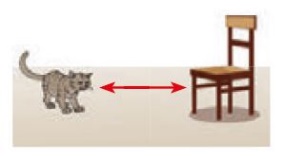 Resmi en iyi anlatan cümle hangisidir?A) اَلْكُرْسِيُّ قَرِيبٌ مِنَ الْقِطِّB) اَلْكُرْسِيُّ بَعِيدٌ مِنَ الْقِطِّC) اَلسَّبُّورَةُ قَرِيبٌ مِنَ الْقِطِّD) اَلسَّبُّورَةُ قَرِيبٌ مِنَ الطَّاوِلَةُE) اَلْكُرْسِيُّ قَرِيبٌ عَنِ الْقِطِّ8.   Cümlelerin hangisinde adet-madut (sayı ve sayılan nesne) uyumsuzluğu vardır?Cümlelerin hangisinde adet-madut (sayı ve sayılan nesne) uyumsuzluğu vardır?A) هُنَاكَ صَفَّانِ اِثْنَانِB) هَذَا طَالِبٌ وَاحِدٌC) هُنَاكَ مَدْرَسَتَانِ اِثْنَتَانِD) هَذِه طَالِبَةٌ اِثْنَانِE) هَذَا صَفٌّ وَاحِدٌ9.   Kız öğrencisine "Yerine otur" demek isteyen öğretmenin hangi ifadeyi kullanması gerekir?Kız öğrencisine "Yerine otur" demek isteyen öğretmenin hangi ifadeyi kullanması gerekir?Kız öğrencisine "Yerine otur" demek isteyen öğretmenin hangi ifadeyi kullanması gerekir?A) تَعَال B) اِجْلِسْ C) اُكْتُبْ D) اِجْلِسِي E) اُكْتُبِي 10.   أَنَا بِخَيْر، شُكْرًاşeklinde cevap veren Ahmet'e hangi soru sorulmuş olabilir?أَنَا بِخَيْر، شُكْرًاşeklinde cevap veren Ahmet'e hangi soru sorulmuş olabilir?A) كَيْفَ حَالُكَ B) مِنْ أَيْنَ هُوَ C) مَا إِسْمُكَ D) إِسْمِي أَحْمَد E) مِنْ أَيْنَ أَنْتَ 11.   Seçeneklerden hangisinde kişi zamiri yanlış kullanılmıştır?Seçeneklerden hangisinde kişi zamiri yanlış kullanılmıştır?A) هِيَ زَيْنَب B) هِيَ طَالِبٌ C) أَنْتِ عَائِشَة D) هُوَ مُعَلِّمٌ E) أَنْتَ طَالِبٌ 12.   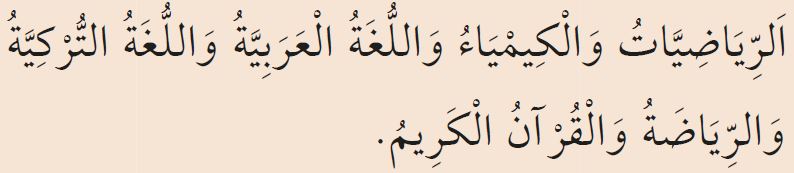 Üstteki cümlede hangi dersten bahsedilmemiştir?Üstteki cümlede hangi dersten bahsedilmemiştir?A) Tarih B) Kimya C) Kur'an-ı Kerim D) Arapça E) Matematik 13.   Hangi seçenekteki zamirlerin tamamı erkekler için kullanılır?Hangi seçenekteki zamirlerin tamamı erkekler için kullanılır?A) أَنْتِ - هُوَ - هِيَB) أَنْتِ - هِيَ - هَذِهِ C) أَنْتَ - هَذَا - هُوَ D) أَنَا - هَذِهِ - هُوَE) هَذِهِ - هَذَا - أَنَا14.   مَا هَذِهِ؟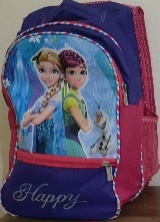 A) مَكْتَبَةٌ          B) مِمْحَاةٌ C) مِسْطَرَةٌ        D) طَاوِلَةٌ E) حَقِيبَةٌ مَا هَذِهِ؟A) مَكْتَبَةٌ          B) مِمْحَاةٌ C) مِسْطَرَةٌ        D) طَاوِلَةٌ E) حَقِيبَةٌ مَا هَذِهِ؟A) مَكْتَبَةٌ          B) مِمْحَاةٌ C) مِسْطَرَةٌ        D) طَاوِلَةٌ E) حَقِيبَةٌ 15.   Eşleştirmelerin hangisinde yanlışlık yapılmıştır?Eşleştirmelerin hangisinde yanlışlık yapılmıştır?A) يَلْعَبُ - OynuyorB) تَذْهَبُ إِلَى - OturuyorC) يَنْظُرُ إِلَى - BakıyorD) تَسْتَمِعُ إِلَى - DinliyorE) يَفْتَحُ - Açıyor16.   Aşağıdaki kelimelerden hangisi yer yön anlamı taşımaz?Aşağıdaki kelimelerden hangisi yer yön anlamı taşımaz?Aşağıdaki kelimelerden hangisi yer yön anlamı taşımaz?A) تَحْتَ B) كَيْفَ C) خَلْفَ D) بِجَانِب E) أَمَامَ 17.   مَا هَذِهِ؟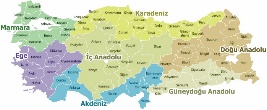 A) حَقِيبَةٌ      B) سَبُّورَةٌ C) خَرِيطَةٌ    D) نَافِذَةٌ E) مِسْطَرَةٌ مَا هَذِهِ؟A) حَقِيبَةٌ      B) سَبُّورَةٌ C) خَرِيطَةٌ    D) نَافِذَةٌ E) مِسْطَرَةٌ مَا هَذِهِ؟A) حَقِيبَةٌ      B) سَبُّورَةٌ C) خَرِيطَةٌ    D) نَافِذَةٌ E) مِسْطَرَةٌ مَا هَذِهِ؟A) حَقِيبَةٌ      B) سَبُّورَةٌ C) خَرِيطَةٌ    D) نَافِذَةٌ E) مِسْطَرَةٌ 18.   مَنْ عَلَّمَنِي حَرْفاً صِرْتُ لَهُ عَبْدًاHz. Ali’ye ait olan bu sözün Türkçe karşılığı nedir?مَنْ عَلَّمَنِي حَرْفاً صِرْتُ لَهُ عَبْدًاHz. Ali’ye ait olan bu sözün Türkçe karşılığı nedir?A) Bir harf öğrenen kişi değerlidir.B) Harf öğretmek büyük sevaptır.C) Beşikten mezara ilim talep ediniz.D) Bana kırk harf öğretenin kölesi olurum.E) Bana bir harf öğretenin kölesi olurum.19.   ......... يَذْهَبُ إِلَى بَيْتِهِBoş bırakılan yere hangi zamirin getirilmesi uygundur?......... يَذْهَبُ إِلَى بَيْتِهِBoş bırakılan yere hangi zamirin getirilmesi uygundur?......... يَذْهَبُ إِلَى بَيْتِهِBoş bırakılan yere hangi zamirin getirilmesi uygundur?A) أَنَا B) أَنْتَ C) هِيَ D) أَنْتِ E) هُوَ 20.   فِي - الْمَدْرَسَة - أَنَا - هَذِهِ - طَالِبٌKelimelerinden oluşan anlamlı cümle hangi seçenekte doğru olarak verilmiştir?فِي - الْمَدْرَسَة - أَنَا - هَذِهِ - طَالِبٌKelimelerinden oluşan anlamlı cümle hangi seçenekte doğru olarak verilmiştir?A) أَنَا فِي الْمَدْرَسَة هَذِهِ طَالِبٌB) طَالِبٌ أَنَا هَذِهِ الْمَدْرَسَة فِيC) أَنَا طَالِبٌ فِي هَذِهِ الْمَدْرَسَةD) أَنَا هَذِهِ  فِي الْمَدْرَسَة طَالِبٌE) طَالِبٌ فِي أَنَا  الْمَدْرَسَة هَذِهِ